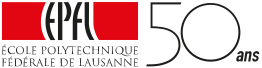 Title First name NameFunctionEPFL turns 50!1st line organizational unit2nd line organizational unitBuilding, Room0000 Town, CountryJoin our festivities:celebration.epfl.chFollow us onsocial networks:Phone: +41 (0)21 693 00 00xxx.xxxxxx@epfl.chxxxxxx.epfl.ch||||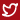 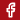 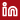 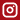 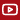 Working days or other info